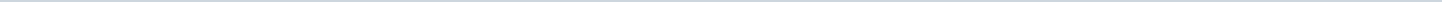 Index (1 onderwerp)1 Geluidswerende maatregelen BuitenhofGeluidswerende maatregelen BuitenhofMetadataDocumenten (4)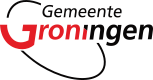 Gemeente GroningenAangemaakt op:Gemeente Groningen28-03-2024 23:49RaadsvoorstellenPeriode: 2024Laatst gewijzigd17-02-2022 20:20ZichtbaarheidOpenbaarStatus-#Naam van documentPub. datumInfo1.Geluidswerende maatregelen Buitenhof16-02-2022PDF,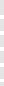 210,16 KB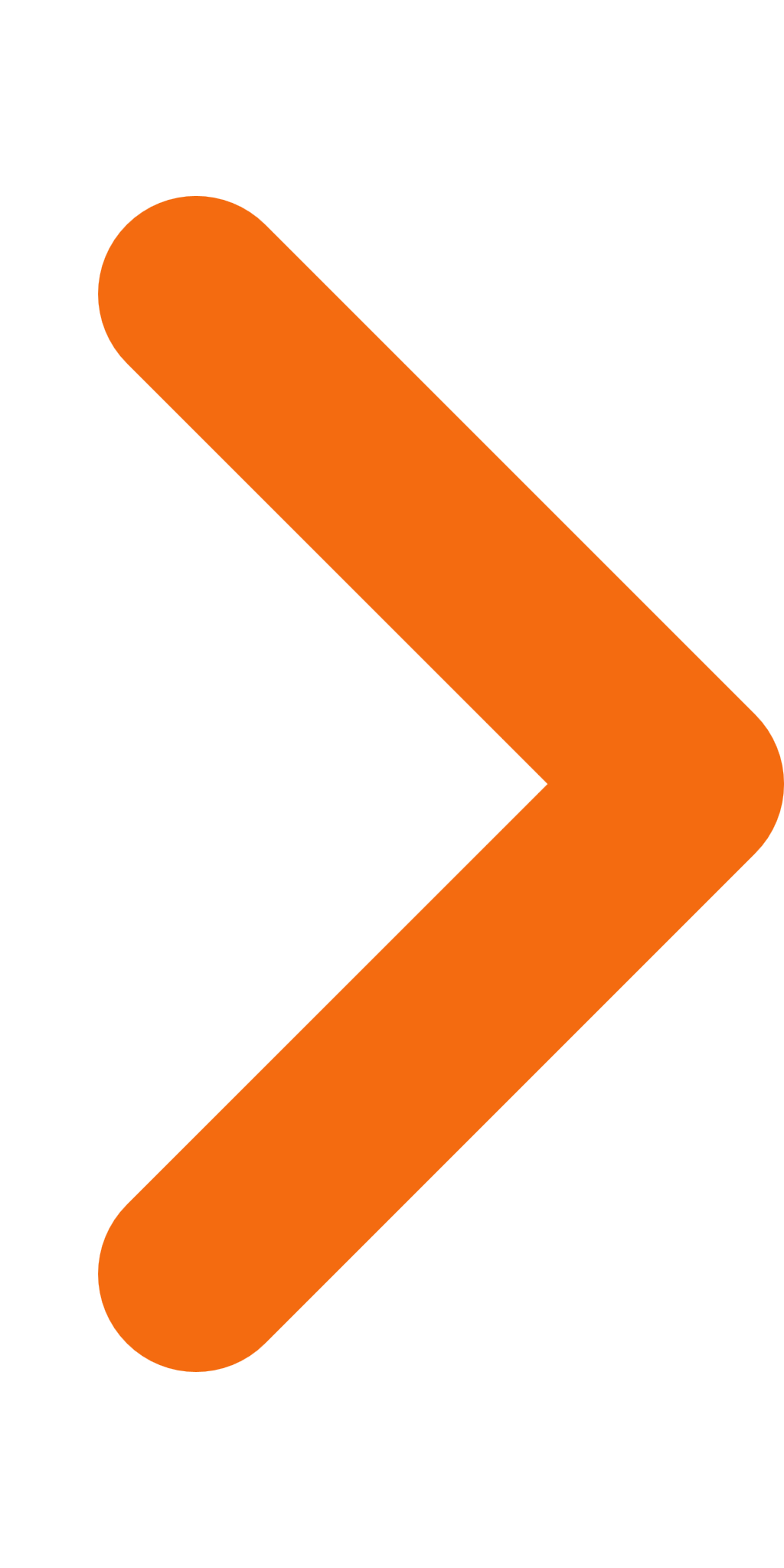 2.Bijlage 1 Motie Rust voor de Buitenhof16-02-2022PDF,718,63 KB3.Bijlage 2 Haalbaarheidsonderzoek Energieopwekkend geluidscherm A716-02-2022PDF,11,30 MB4.Bijlage 3 Verplaatsing geluidsscherm A7 Buitenhof WMA16-02-2022PDF,1,04 MB